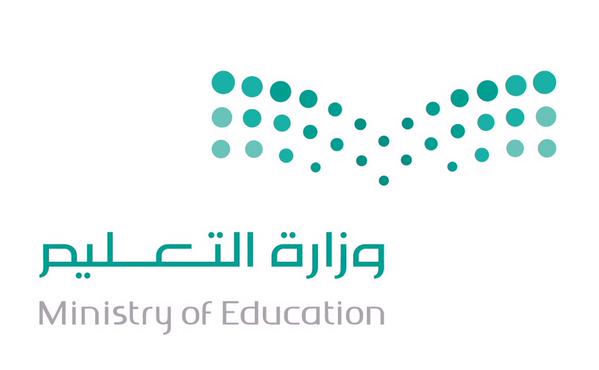 السؤال الأول : ـصنفي الكلمات التالية في الجدول الاتي  ؟ رحل – من – الشتاء – في – تشرق – الربيع ب -  حولي الجملة الاسمية الى جملة فعلية ؟1 – السماء صافية               00000000000000002 – الازهار متفتحة             0000000000000000السؤال الثاني : ـ اكتبي الخبر في المكان المناسب 1 – الربيع       00000000000000002 – الصيف      0000000000000000ب / ادخلي ( ال ) على الكلمات التالية لحم                                          لبن                                   لذيذ 000000000                    0000000000000                 000000000000السؤال الثالث :اكتبي الجملة التالية بخط جميل اجعل غذاءك دواءك 000000000000000000000000000000                                                            مع اطيب الامنيات بالتوفيق ،،،،،،،اسمفعلحرف